Методическая тема"Развитие речи через театрализованную деятельность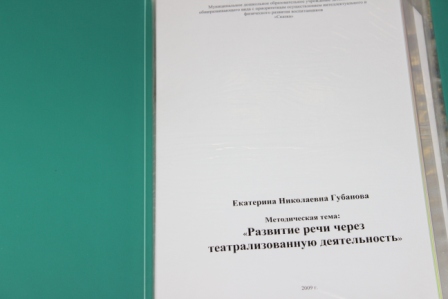 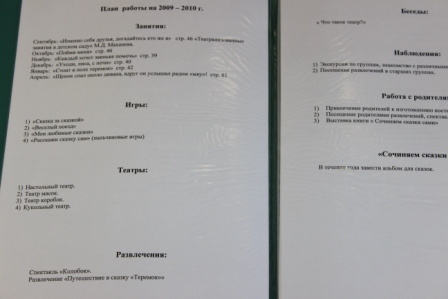 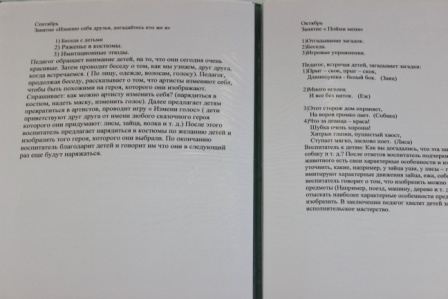 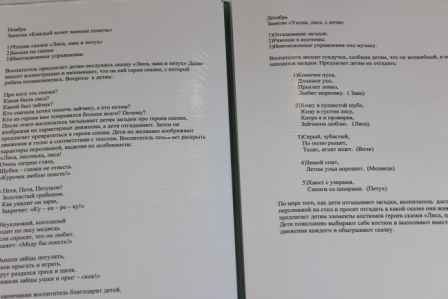 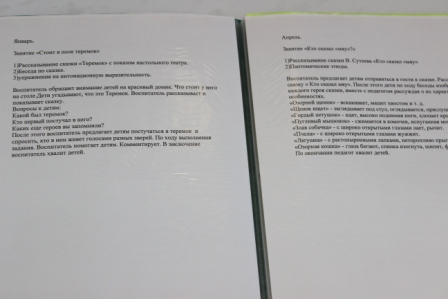 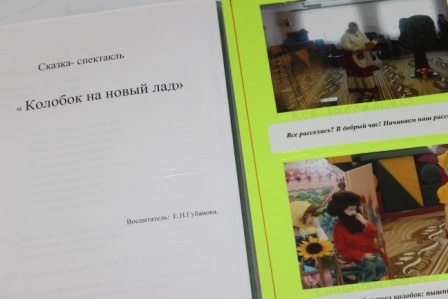 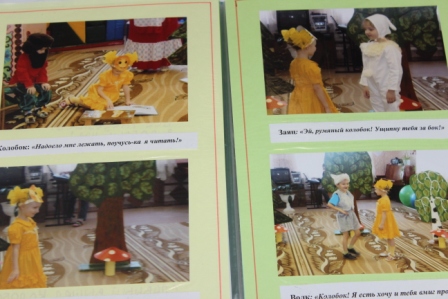 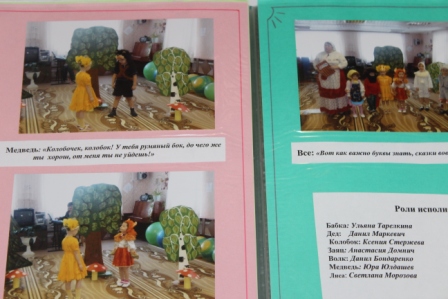 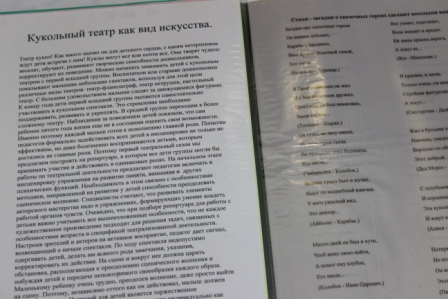 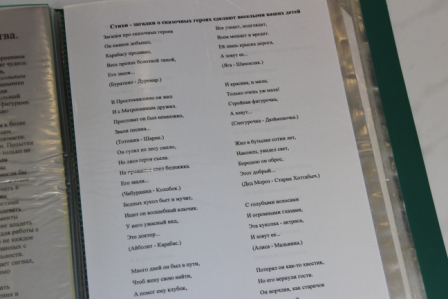 